	POWER OF ATTORNEY AND CONSENT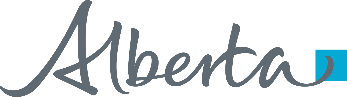 Financial Institutions - Policy, Treasury Board and Finance	This form must be submitted forthwith where the corporation changes any of its agents in Alberta to Financial Institutions - Policy, FIPolicy@gov.ab.ca or 8th floor Federal Building, 9820 - 107 Street, EDMONTON, Alberta, T5K 1E7,
(780) 644-5006.POWER OF ATTORNEYPursuant to Section 32 of the Loan and Trust Corporations Act of the Province of Alberta   	does hereby appoint  of the city of  	to be its true and lawful attorney, 
to receive service of process in all actions and proceedings against the corporation in Alberta for any liability incurred by the corporation in Alberta and to receive all orders, notices, or other documents that are required or permitted by law to be given to the corporation by the Minister, and, declare that the service of process for or in respect of any liability on any of its agents. Receipt of the notices at the agency or personally by any of the agents shall be legal and binding on the corporation, and, the corporation hereby names its agency in the Province of Alberta to be located at  	This  	day of  	,   	Corporation Name:  	President:  	Secretary:  	Name of Witness:  	Signature:  CONSENTI,  	of the city of  	 consent to act as the attorney of  		 for the purposes specified above.	(Name of Corporation)	This  	day of  	,  	Name:  	Signature:  	Email Address: 	Corporation/Firm Name:  	(if applicable)